Unique SarahTetrick RoadKansas City
4281 BE
Tel.:+8632890276T – heart
Purkyňova 2832/97
612 00  BRNO
Tel.: +420 365 921 58414th February 2020Complaint Dear Sir, I‘ve just receveid the goods, but I ordererd 50 t shirts and I only got 25 t shirts, so I think there is a little problem here. Could you please send me the other 25 t shirts ? Also I don’t understand why you charged me 131250.00 KC, knowing a t shirt is 7€ so for 50 it’s a total of 350€.And you didn’t mention that the transport was 5.0% so I am disappointed.
Could you please look into the matter as soon as possible, we are looking forward to your reply.Sincerely,Sarah Arabia 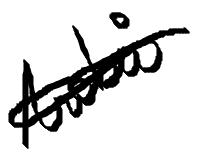 